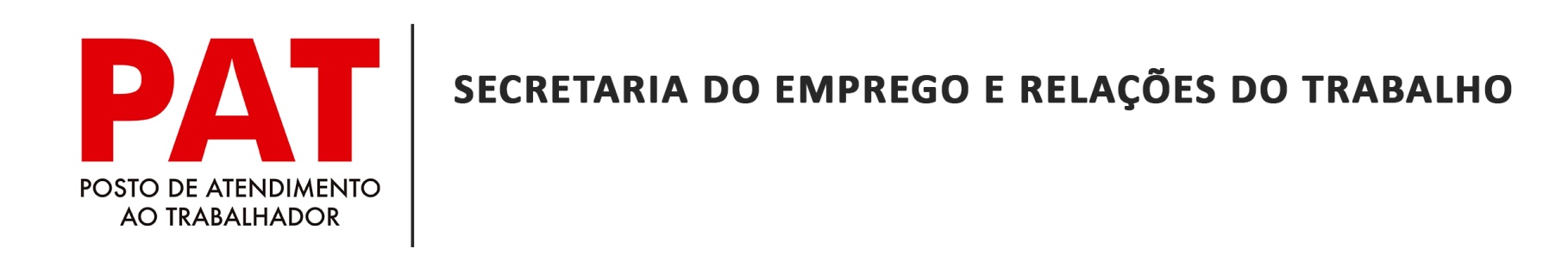 	                                 PAT-GUARATINGUETÁ-SP				Devido à fase de transição, voltamos a atender presencialmente com horário reduzido, limite de pessoas no local e seguindo as normas de distanciamento e higienização. O SEGURO-DESEMPREGO deve ser agendado pelo telefone (12) 31323744 ou presencialmente.O atendimento de VAGAS será realizado das 13h ás 16h, os documentos necessários são RG, CPF E CARTEIRA DE TRABALHO. OcupaçãoDescriçãoEscolaridadeExige Experiência(Mínimo 06 Meses)Em CTPSFaixa SalarialAuxiliar Técnico em eletrônicaCandidatos de Guaratinguetá e região. Necessário técnico em eletrônica ou cursando.Ensino MédioSimSimA combinarFarmacêutica (o)Farmacêutica com experiência em Farmácia de Manipulação, e Visitação médica.
Disponibilidade para atuar em Pindamonhangaba, Guaratinguetá e Lorena.Superior CompletoSimSimA combinarMecânico(Suspensão e freio)Candidatos de Guaratinguetá e Lorena. Manutenção de suspensão, freios, alinhamento e balanceamento.Ensino MédioSimSimR$ 1600,00Chaveiro Apenas candidatos de Guaratinguetá, chaveiro automotivo (codificada, abertura e confecção de chaves), atuará também como chaveiro residencial (abertura e confecção de chave), troca de segredo e pequenos reparos, conhecimento básico em mecânica e alarmes, CNH B.Ensino MédioSimSimA combinar.Auxiliar técnico eletrônico    Candidatos de Guaratinguetá, Aparecida ou Lorena, com conhecimento em eletrônica ou técnico em eletrônica, irá realizar visitas aos clientes e se encarregará por fazer pequeno reparos em equipamentos hospitalares. obrigatório CNH B, aceita PCDEnsino MédioSimSim    R$ 1.847,14Vendedor pracistaCandidatos de Guaratinguetá, Lorena e Aparecida. Realizar vendas para mercadinho e pequenos varejos na área de supermercado, oferecer os produtos da empresa. Habilitação A ou B. Ter veículo próprio.Ensino MédioSimNãoA combinar.VigilanteCandidatos de Guaratinguetá, Lorena, Aparecida e Cachoeira Paulista, irá atuar como Vigilante de segurança pessoal privada com experiência de 1 ano comprovada em Carteira de Trabalho.Ensino MédioSimSimA combinar.Vendedor de ConsórcioCandidatos de Guaratinguetá, Lorena e Aparecida. Realizar vendas de cota de consórcio.Ensino MédioSim   NãoA combinar.Coordenador de RHCandidatos de Guaratinguetá e Lorena. Coordenar o departamento de recursos humanos atuando com treinamento, recrutamento e seleção, admissão e demissão de funcionários, folhas de pagamentos e calculo rescisórios e de ferias, ponto eletrônico, desenvolver planos de benefícios e salários, experiência com gestão de equipe, desejável conhecimento no sistema pro soft. Ensino superior completo recursos humanos ou administração de empresas .Ensino Superior Completo SimSimA combinar.Pedreiro    Apenas moradores de Guaratinguetá e Lorena, irá atuar na obra, na parte de alvenaria e acabamento, vai preparar o local de trabalho na obra.Ensino FundamentalSimSimR$2109,80CozinheiroSomente candidatos de Guaratinguetá. Fazer todos tipos de pratos, obrigatório experiência na carteira de trabalho.Ensino MédioSimSimA combinar.GarçomSomente candidatos de Guaratinguetá. Fazer os pedidos, servir comidas e bebidas, com experiência na carteira de trabalho.Ensino FundamentalSimSimA combinar.